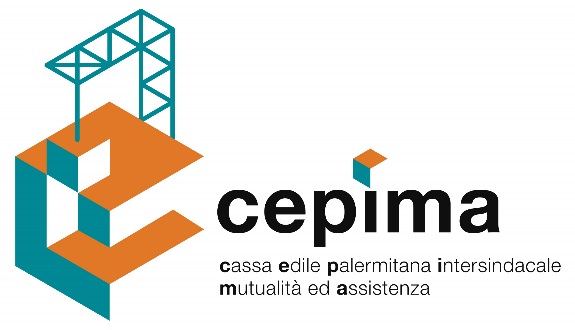 INFORMATIVA PRIVACY AI TITOLARI DI IMPRESA E DI STUDIO DICONSULENZA ATTIVI PRESSO LA CASSA EDILEInformativa ai sensi e per gli effetti di cui all’art. 13, REG. UE 2016/679CASSA EDILE PALERMITANA INTERSINDACALE DI MUTUALITA’ ED ASSISTENZAAl fine di ottemperare agli obblighi di cui al REG. UE 2016/679, La invitiamo a prendere atto della informativa ai sensi dell'art. 13 del REG. UE 2016/679 ed a confermare la presa in visione dell’informativa sul trattamento dei dati, firmando e restituendo il presente documento via posta, sportello o, come allegato pdf, via posta elettronica o posta elettronica certificata.1. Finalità del trattamento cui sono destinati i datiIl trattamento dei dati personali, forniti unitamente a quelli dell’Impresa o dello Studio, è finalizzato unicamente, per le Imprese, all’erogazione di prestazioni ed al pagamento delle prestazioni economiche spettanti alle Società e loro Dipendenti, relative agli istituti contrattuali di riferimento e, per gli Studi, all’attività di scambio di documenti telematici/cartacei relativi alle Aziende affidate.I Suoi dati sono inoltre necessari per il censimento, presso le anagrafiche residenti nei ns. sistemi, dei dati dell’Azienda/Studio di consulenza.Le basi giuridiche che giustificano il trattamento dei Suoi dati sono:- il contratto collettivo di lavoro applicato dall’Impresa ai propri Dipendenti, e relativi accordi collaterali;- il Protocollo di intesa sottoscritto il 03 dicembre 2003 per l’istituzione dello Sportello Unico per il rilascio del documento unico di regolarità contributiva (DURC);- Il Decreto ministeriale del 25 ottobre 2007 pubblicato sulla G.U. n. 279 del 24 ottobre 2007 e ss.mm.ii.;- Il Decreto ministeriale del 30 gennaio 2015 pubblicato sulla G.U. n. 125 del 01 giugno 2015 e ss.mm.ii. .2. Modalità del trattamento e periodo di conservazione dei datiI Suoi dati personali verranno trattati in forma cartacea, informatizzata e telematica ed inseriti nelle pertinenti banche dati cui potranno accedere gli incaricati al trattamento dei dati.Il trattamento potrà anche essere effettuato da terzi che forniscono specifici servizi elaborativi, amministrativi o strumentali necessari per il raggiungimento delle finalità di cui sopra.I dati forniti verranno conservati per tutta la durata dell’iscrizione e, comunque, sino al termine di eventuali necessità di aggiornamento delle richieste di DURC.3. Natura dei dati personaliCostituiscono oggetto di trattamento i Suoi dati personali, che verranno utilizzati per le finalità indicate a punto 1. I dati personali raccolti sono inerenti essenzialmente a:- I Suoi dati identificativi e anagrafici;- Dati relativi al Suo nucleo familiare (eventuali e solo per Imprese);- Dati relativi di natura economica e commerciale (bancari, solo per Imprese, e fiscali).4. Natura obbligatoria o facoltativa del conferimentoIl conferimento dei dati e il relativo trattamento sono obbligatori e necessari, per obblighi di legge e di CCNL, ai fini dell’espletamento dell’attività assistenziale e previdenziale offerta dalla Cassa Edile.5. Ambito di comunicazione e diffusione dei datiIn relazione alle finalità suindicate i dati potranno essere comunicati ai seguenti soggetti:- Istituti di Previdenza (INPS, INAIL, PREVEDI, FONDAPI, COOPERLAVORO)- Istituti Bancari (Unicredit spa, Credito Siciliano, Fineco, Banca Prossima, Intesa SanPaolo, Banco Posta).- Altre Casse Edili/Edilcasse (per l’elenco vedasi pagina principale del sito internet www.cnce.it).- Altri Enti paritetici di categoria (Commissione Nazionale Casse Edili, Prevedi, Cooperlavoro, Fondapi)- Associazioni di categoria (Ance, CNA, Casa, CLAAI, Confapi, Feneal Uil, Filca Cisl, Fillea Cgil)- Società di revisione contabile (Baker Tilly Revisa Spa)- Legali e altri consulenti esterni della Cassa Edile (Studio Bargione-Caronia, Studio Evola, Studio Migliorino, Studio Milana, Studio Pillitteri, Studio Toia)- Società fornitrici convenzionate con la Cassa (GB Soft srl, Edilab , Zucchetti spa)6. Estremi identificativi del titolare e del responsabile del trattamento datiIl titolare del trattamento è la CEPIMA Cassa Edile Palermitana Intersindacale di Mutualità ed Assistenza con sede in Palermo via Guglielmo Borremans, 17 CAP 90145 email: cepima@tin.it pec: peccepima@pec.edilab.it .Il responsabile interno del trattamento è la dott.ssa Rita Bonfanti domiciliata presso la CEPIMA Cassa Edile Palermitana Intersindacale di Mutualità ed Assistenza con sede in Palermo via Guglielmo Borremans, 17 CAP 90145 email: cepima@tin.it pec: peccepima@pec.edilab.it. 7. Diritti di cui agli artt. 15, 16, 17 18, 20, 21 e 22 del REG. UE 2016/679La informiamo che nella Sua qualità di interessato, Lei ha, oltre il diritto di proporre reclamo a un’autorità di controllo, i diritti qui sotto elencati, che potrà far valere rivolgendo apposita richiesta al Titolare del trattamento e/o al responsabile del trattamento, come indicati al punto 6.Art. 15-Diritto di accessoL’interessato ha il diritto di ottenere dal titolare del trattamento la conferma che sia o meno in corso un trattamento di dati personali che lo riguardano e in tal caso, di ottenere l’accesso ai dati personali e alle informazioni riguardanti il trattamento.Art. 16 - Diritto di rettificaL'interessato ha il diritto di ottenere dal titolare del trattamento la rettifica dei dati personali inesatti che lo riguardano senza ingiustificato ritardo. Tenuto conto delle finalità del trattamento, l'interessato ha il diritto di ottenere l'integrazione dei dati personali incompleti, anche fornendo una dichiarazione integrativa.Art. 17 - Diritto alla cancellazione (diritto all’oblio)L'interessato ha il diritto di ottenere dal titolare del trattamento la cancellazione dei dati personali che lo riguardano senza ingiustificato ritardo e il titolare del trattamento ha l'obbligo di cancellare senza ingiustificato ritardo i dati personali.Art. 18 - Diritto di limitazione del trattamentoL'interessato ha il diritto di ottenere dal titolare del trattamento la limitazione del trattamento quando ricorre una delle seguenti ipotesi:a) l'interessato contesta l'esattezza dei dati personali, per il periodo necessario al titolare del trattamento per verificare l'esattezza di tali dati personali;b) il trattamento è illecito e l'interessato si oppone alla cancellazione dei dati personali e chiede invece che ne sia limitato l'utilizzo;c) benché il titolare del trattamento non ne abbia più bisogno ai fini del trattamento, i dati personali sono necessari all'interessato per l'accertamento, l'esercizio o la difesa di un diritto in sede giudiziaria;d) l'interessato si è opposto al trattamento ai sensi dell'articolo 21, paragrafo 1, in attesa della verifica in merito all'eventuale prevalenza dei motivi legittimi del titolare del trattamento rispetto a quelli dell'interessato.Art. 20 - Diritto alla portabilità dei datiL'interessato ha il diritto di ricevere in un formato strutturato, di uso comune e leggibile da dispositivo automatico i dati personali che lo riguardano forniti a un titolare del trattamento e ha il diritto di trasmettere tali dati a un altro titolare del trattamento senza impedimenti da parte del titolare del trattamento cui li ha forniti.Nell'esercitare i propri diritti relativamente alla portabilità dei dati a norma del paragrafo 1, l'interessato ha il diritto di ottenere la trasmissione diretta dei dati personali da un titolare del trattamento all'altro, se tecnicamente fattibile.Art. 21 - Diritto di opposizioneL'interessato ha il diritto di opporsi in qualsiasi momento, per motivi connessi alla sua situazione particolare, al trattamento dei dati personali che lo riguardano ai sensi dell'articolo 6, paragrafo 1, lettere e) o f), compresa la profilazione sulla base di tali disposizioni.Art. 22 - Diritto di non essere sottoposto a processo decisionale automatizzato, compresa la profilazioneL'interessato ha il diritto di non essere sottoposto a una decisione basata unicamente sul trattamento automatizzato, compresa la profilazione, che produca effetti giuridici che lo riguardano o che incida in modo analogo significativamente sulla sua persona.8. Revoca del consenso al trattamentoLe è riconosciuta la facoltà, salvo gli obblighi di legge e di contratto nazionale di lavoro applicabili per la Sua attività, di revocare il consenso al trattamento dei Suoi dati personali, inviando un allegato, completo di copia del documento di identità e della tessera sanitaria, con richiesta a firma autografa a cepima@tin.it oppure peccepima@pec.edilab.it .Al termine di questa operazione i Suoi dati personali saranno rimossi dagli archivi nel più breve tempo possibile.Se desidera avere maggiori informazioni sul trattamento dei Suoi dati personali, ovvero esercitare i diritti di cui al precedente punto 7, può scrivere inviando un allegato, completo di copia del documento di identità e della tessera sanitaria, con richiesta a firma autografa a cepima@tin.it oppure peccepima@pec.edilab.it .Prima di poterLe fornire, o modificare qualsiasi informazione, potrebbe essere necessario verificare ulteriormente la Sua identità formulando alcune domande a cui Le sarà chiesto di rispondere. Un riscontro sarà fornito al più presto.Palermo, 31 maggio 2018Titolare del trattamentoCEPIMAIl PresidenteArch. Salvatore Russo***DICHIARAZIONE DI PRESA VISIONE DELL’INFORMATIVA SUL TRATTAMENTODEI DATI PERSONALI(conferimento obbligatorio)Io sottoscritto/a ………………………………………………………. dichiaro di avere ricevuto/visionato su www.cassaedilemessina.it sezione Privacy le informazioni di cui all’art. 13 del REG. UE 2016/679, in particolare riguardo ai diritti a me riconosciuti dal REG. UE 2016/679, e di acconsentire al trattamento dei miei dati, anche particolari, per le finalità summenzionate.Data : __________ Firma______________________________Io sottoscritto/a ………………………………. dichiaro di avere ricevuto/visionato su www.cassaedilepalermo.it sezione Privacy le informazioni di cui all’art. 13 del REG. UE 2016/679, in particolare riguardo ai diritti a me riconosciuti dal REG. UE 2016/679, e di acconsentire (solo Imprese) al trattamento dei dati relativi al mio nucleo familiare/anche per i soggetti minorenni, per le finalità di cui al punto 1.Data : ____________ Firma_______________________________